Publicado en A Coruña el 04/12/2019 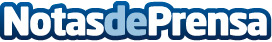 Plexus participa en un novedoso proyecto tecnológico que ayudará a personas con enfermedades neurodegenerativasEste proyecto, aún en fase de desarrollo, propone la creación de una plataforma para autogestión de enfermedades neurodegenerativas dirigida a pacientes, cuidadores y profesionales médicos, un entorno, como la telemedicina, desde el que se está trabajando ya para impulsar una gran mejora del control de enfermedades crónicasDatos de contacto:Silvia Fraga Patricio902 998 005620 868 399Nota de prensa publicada en: https://www.notasdeprensa.es/plexus-participa-en-un-novedoso-proyecto Categorias: Nacional Medicina Comunicación Programación Software Innovación Tecnológica http://www.notasdeprensa.es